МДОУ «ДЕТСКИЙ САД № 105»ПАСПОРТДИДАКТИЧЕСКОЙ ИГРЫ «ВОЛШЕБНЫЕ ПРИЩЕПКИ»ПОДГОТОВИЛА:Воспитатель:  Кашина А.ВЯрославль, 2021 г.Дидактическая игра « Волшебные прищепки»Возраст : 2-3 года Цель:  - Развитие мелкой моторики рук - Закрепление сенсорных навыков и пространственных представлений-  Развитие воображения, речи.Задачи:- Учить детей манипулировать с предметами, проявлять фантазию.- Учить детей подбирать нужные прищепки одного цвета.- Способствовать расширению и активизации словаря, а так же развитию памяти и мышления.Оборудование : - Разноцветные картинки с изображениями животных- Прищепки.Ход игры: Даем ребенку вырезанные из картона заготовки с изображениями животных и прищепки. Например, заготовка ежика, на которой нарисованы глаза, нос, но нет иголок. Ребенок должен прикрепить к спинке ежика прищепки.***** «Ежик, ежик, где гулял?Где колючки потерял?Ты беги скорее к нам, ежик.Мы тебе сейчас поможем»*****Солнышко утром рано встает.Лучики тянет – тепло нам дает!В нашей группе уделяется особое внимание играм на развитие мелкой моторики рук. Стимулируя мелкую моторику, мы активизируем тем самым соответствующие отделы мозга, отвечающие за речь. Особенно важно развитие мелкой моторики рук у детей раннего дошкольного возраста. Выполняя пальчиками различные упражнения, ребенок достигает хорошего развития мелкой моторики рук.  Кисти рук приобретают хорошую подвижность, гибкость, исчезает скованность движений. Мы используем в своей работе игры с прищепками для развития у детей творческого воображения, логического мышления, закрепления цвета.Чтобы игра была интересной для ребенка, прищепки прикрепляются по тематике (лучики к солнышку, иголки к ежику, ножки к гусенице и тд). 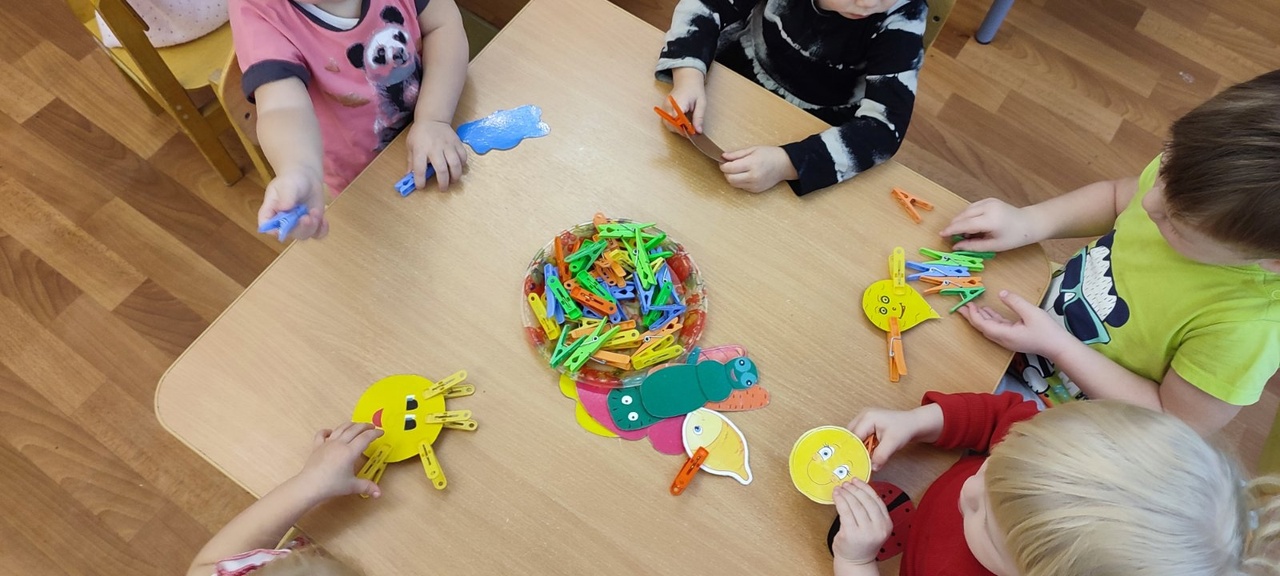 